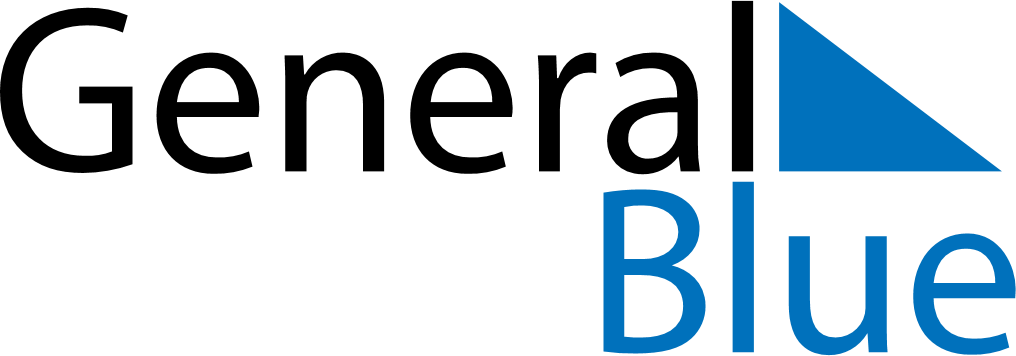 October 2024October 2024October 2024October 2024October 2024October 2024Saint-Coulomb, FranceSaint-Coulomb, FranceSaint-Coulomb, FranceSaint-Coulomb, FranceSaint-Coulomb, FranceSaint-Coulomb, FranceSunday Monday Tuesday Wednesday Thursday Friday Saturday 1 2 3 4 5 Sunrise: 8:07 AM Sunset: 7:47 PM Daylight: 11 hours and 40 minutes. Sunrise: 8:08 AM Sunset: 7:45 PM Daylight: 11 hours and 36 minutes. Sunrise: 8:10 AM Sunset: 7:43 PM Daylight: 11 hours and 33 minutes. Sunrise: 8:11 AM Sunset: 7:41 PM Daylight: 11 hours and 29 minutes. Sunrise: 8:13 AM Sunset: 7:39 PM Daylight: 11 hours and 25 minutes. 6 7 8 9 10 11 12 Sunrise: 8:14 AM Sunset: 7:36 PM Daylight: 11 hours and 22 minutes. Sunrise: 8:16 AM Sunset: 7:34 PM Daylight: 11 hours and 18 minutes. Sunrise: 8:17 AM Sunset: 7:32 PM Daylight: 11 hours and 15 minutes. Sunrise: 8:18 AM Sunset: 7:30 PM Daylight: 11 hours and 11 minutes. Sunrise: 8:20 AM Sunset: 7:28 PM Daylight: 11 hours and 8 minutes. Sunrise: 8:21 AM Sunset: 7:26 PM Daylight: 11 hours and 4 minutes. Sunrise: 8:23 AM Sunset: 7:24 PM Daylight: 11 hours and 1 minute. 13 14 15 16 17 18 19 Sunrise: 8:24 AM Sunset: 7:22 PM Daylight: 10 hours and 57 minutes. Sunrise: 8:26 AM Sunset: 7:20 PM Daylight: 10 hours and 54 minutes. Sunrise: 8:27 AM Sunset: 7:18 PM Daylight: 10 hours and 50 minutes. Sunrise: 8:29 AM Sunset: 7:16 PM Daylight: 10 hours and 47 minutes. Sunrise: 8:30 AM Sunset: 7:14 PM Daylight: 10 hours and 44 minutes. Sunrise: 8:32 AM Sunset: 7:13 PM Daylight: 10 hours and 40 minutes. Sunrise: 8:34 AM Sunset: 7:11 PM Daylight: 10 hours and 37 minutes. 20 21 22 23 24 25 26 Sunrise: 8:35 AM Sunset: 7:09 PM Daylight: 10 hours and 33 minutes. Sunrise: 8:37 AM Sunset: 7:07 PM Daylight: 10 hours and 30 minutes. Sunrise: 8:38 AM Sunset: 7:05 PM Daylight: 10 hours and 26 minutes. Sunrise: 8:40 AM Sunset: 7:03 PM Daylight: 10 hours and 23 minutes. Sunrise: 8:41 AM Sunset: 7:01 PM Daylight: 10 hours and 20 minutes. Sunrise: 8:43 AM Sunset: 7:00 PM Daylight: 10 hours and 16 minutes. Sunrise: 8:44 AM Sunset: 6:58 PM Daylight: 10 hours and 13 minutes. 27 28 29 30 31 Sunrise: 7:46 AM Sunset: 5:56 PM Daylight: 10 hours and 10 minutes. Sunrise: 7:47 AM Sunset: 5:54 PM Daylight: 10 hours and 6 minutes. Sunrise: 7:49 AM Sunset: 5:53 PM Daylight: 10 hours and 3 minutes. Sunrise: 7:51 AM Sunset: 5:51 PM Daylight: 10 hours and 0 minutes. Sunrise: 7:52 AM Sunset: 5:49 PM Daylight: 9 hours and 57 minutes. 